Краевой конкурс «Детский сад года – 2016»В целях выявления, поддержки и распространения инновационного опыта воспитателей, педагогических работников и руководителей образовательных организаций, определения успешно работающих педагогов   с 14 ноября по 10 декабря 2016 года прошёл краевой конкурс «Детский сад года – 2016».Заверюха Анджела Ниутовна, заведующий МБДОУ д/с №3 «Алёнушка» с. Курсавка,  приняла участие в краевом конкурсе и заняла 1 место в номинации «Лучший профессионал образовательной организации».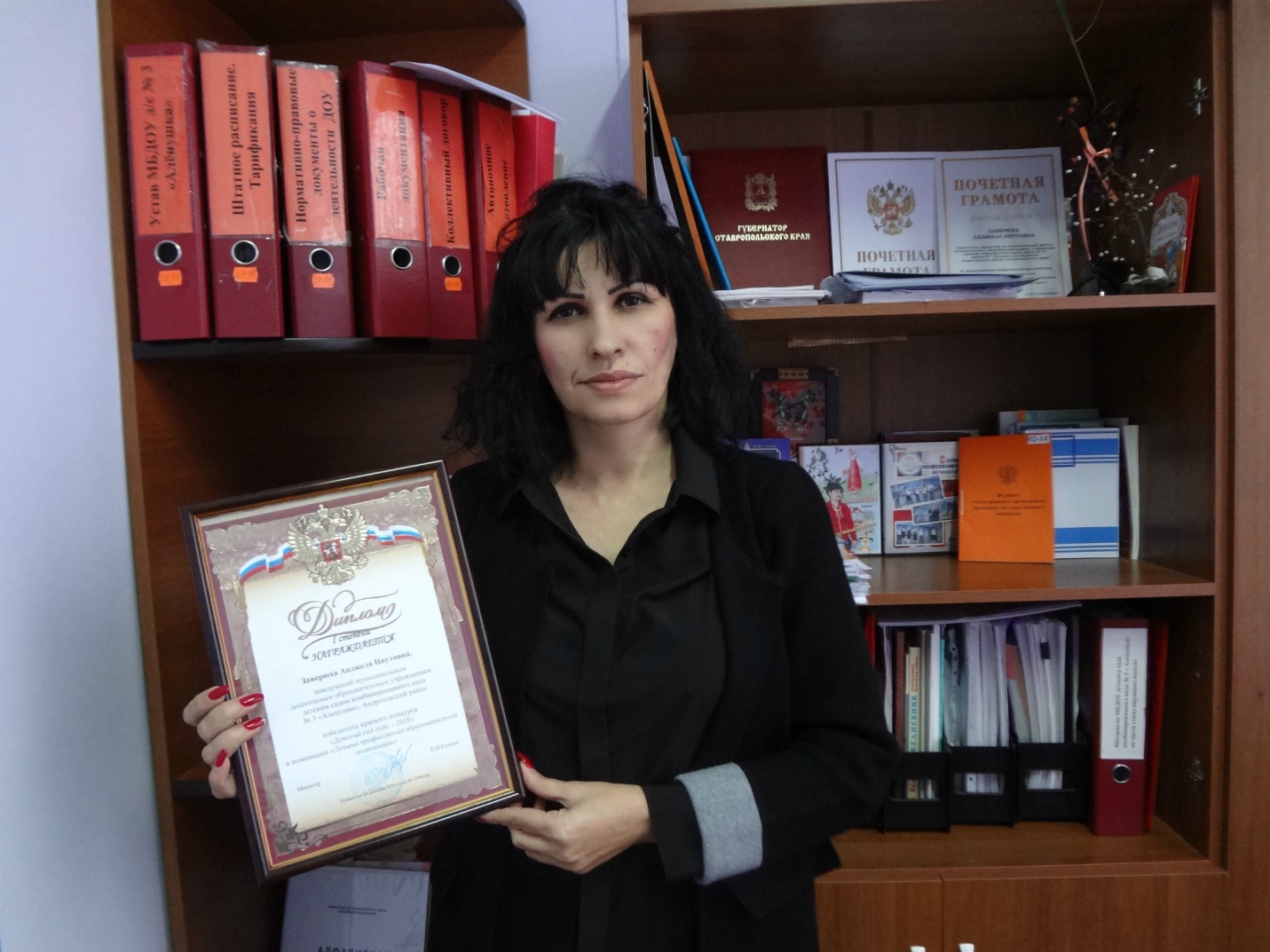 